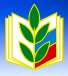 Поздравляем с Днем рождения Соседкину Людмилу Петровну!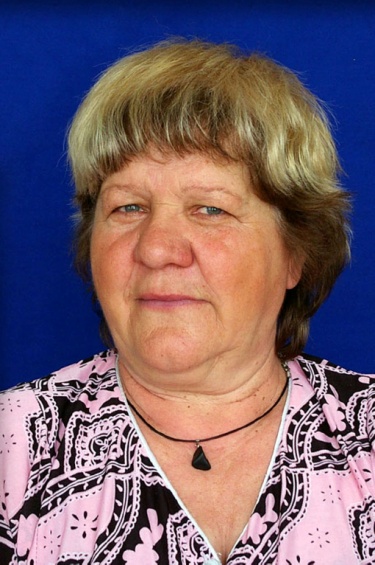                                         Сегодня праздник – день рожденья! 
                Все с пожеланьями спешат. 
                  Так пусть не смолкнут поздравленья, 
              Слова прекрасные звучат! 
                  Пусть будет в жизни всё, что нужно, 
                  Чтоб прибавлялось счастье вновь - 
                Тепло сердец и радость дружбы, 
            Благополучие, любовь!                                                                               С уважением, профком ДОУ.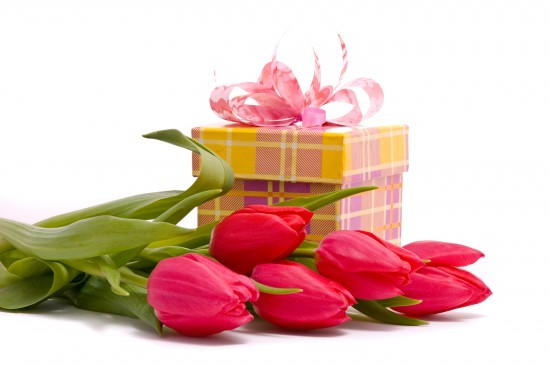 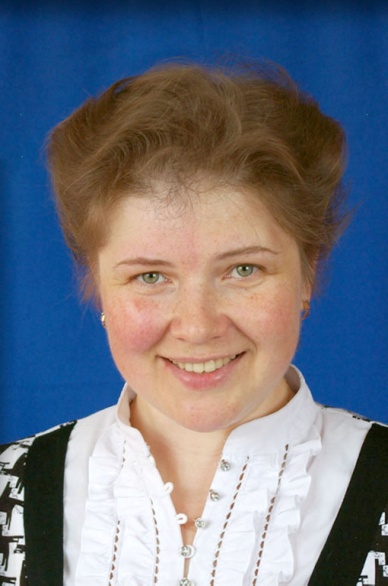                                                Поздравляем Данилову Елену Юрьевну                                                                   с победой во                                                  всероссийском профессиональном                                                        конкурсе им. Л.С.Выготского.                                                    Желаем   творческих успехов.   Профком ДОУ.